Sobell House Hospice Charity Ltd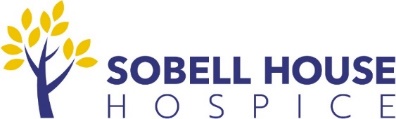 Warehouse AssistantJob Description and person specification:Main Purpose: To support the Warehouse Management team with the day-to-day operations and running of the warehouse to maximise income opportunities in line with the Hospice strategic vision and values.Tasks and Responsibilities: To help maximise sales targets by supporting shop management with effective customer service, stock control and compliance duties. NB: Due to the nature of stock involved some heavy lifting may be required as part of this role. Training and equipment will be provided.Customer service, business development and charity representation:Deliver the highest standard of courtesy and service to customers and donorsAccept donations from supporters and prepare donated goods ready for sale inline with hospice guildelines– including sorting, pricing and steamingSupport with effective stock merchandising and visual presentation on the shop floor Accurately promote and administer HMRC Gift Aid scheme in store Complete product testing as necessary and inline with safety standardsServe customers on the EPOS till and ensure accurate cash handling in line with Hospice Policy. This includes reconciling and banking daily takings as requiredSupport the Warehouse Manager with community engagement initiatives to generate stock and grow active customer baseAttend relevant training as identified by the Line ManagerPromote the work and charitable objectives of Sobell House Hospice Chairty LimitedPropose actions to the Warehouse Management team for improvements Health and Safety:Support Warehouse Manager to ensure Health and Safety policies and procedures are adhered to at all times by staff and volunteers Ensure the shop premises, shop floor and back areas are kept clean and tidy at all timesEnsure safe use of equipment, reporting any necessary repairs and maintainance to management Teamwork and VolunteersWork effectively within a team of warehouse staff and shop volunteers; the need to work independently at times will also be requiredSupport the team with mentoring and onboarding for new startersOther dutiesEmbody the values of Sobell House Hospice Charity, comply with all policies and procedures and carry out any other duties deemed appropriate by the Director of RetailUndertake occasional key holder duties including opening / closing store as requiredReview of Job DescriptionThis job description is an outline of the key duties and responsibilities of the role and is not intended as an exhaustive list. The job description may change over time to reflect the changing needs of the service. The post holder may be required to undertake other duties that could reasonably be considered commensurate with the post.This job description is subject to periodic review and may be changed/updated following consultation with the postholder(s).Job title:Warehouse Assistant		Department: RetailResponsible to:Warehouse ManagerResponsible for: VolunteersWage: £10.50/ hourHours of Work:15 hours (2 days) per week. To ensure flexibility within the rota we require a total of at least 3 days availability for this role. Available days must include at least one weekend day.Holiday entitlement:36 including 8 Bank Holidays pro rataPension:7% employer pension contributionSick pay:6 weeks in any rolling 12 months after probation completed Additional Benefits:Employee Assistance Programme, Death in Service, Cycle to WorkMaternity/paternity pay:Statutory entitlementType of Contract:Permanent Place of Work: 	 Witney WarehouseProbation period:Six monthsPERSON SPECIFICATIONEssential (E) or Desirable (D) How assessed?Application (A)Documentation (D)Interview (I)EducationEducationEducationGCSE English and Mathematics (or equivalent)DA, DRelevant KnowledgeRelevant KnowledgeRelevant KnowledgeUnderstanding of Health and Safety in the work placeDA, IKnowledge of Sobell House Hospice and its charitable objectivesDRelevant Skills/AbilitiesExcellent customer service skills; approachable and polite mannerEA, IOrganised, self-motivated and enthusiasticEA, IAbility to work independently and as part of a teamEA, IAbility to be flexible and adaptable within a retail environmentEA, IExperience Experience Experience Experience of manual handlingDA, IExperience of working with volunteersDA, IExperience of working in a key holding / supervisory roleDA, IExperience of being in a warehouse environmentDA,IExperience of working in retailDA,IOtherOtherOtherInterest in supporting the work of Sobell House Hospice Charity, our mission, vision and valuesEA, ICommitment to promoting and supporting equalityEIRight to work in the UKEA, D (at I)